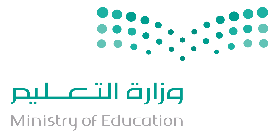 توزيع مقرر كيمياء 1 للأسابيع الدراسية الفصل الأول للعام الدراسي 1442هـ /2020متوزيع مقرر كيمياء 1 للأسابيع الدراسية الفصل الأول للعام الدراسي 1442هـ /2020متوزيع مقرر كيمياء 1 للأسابيع الدراسية الفصل الأول للعام الدراسي 1442هـ /2020متوزيع مقرر كيمياء 1 للأسابيع الدراسية الفصل الأول للعام الدراسي 1442هـ /2020متوزيع مقرر كيمياء 1 للأسابيع الدراسية الفصل الأول للعام الدراسي 1442هـ /2020متوزيع مقرر كيمياء 1 للأسابيع الدراسية الفصل الأول للعام الدراسي 1442هـ /2020متوزيع مقرر كيمياء 1 للأسابيع الدراسية الفصل الأول للعام الدراسي 1442هـ /2020متوزيع مقرر كيمياء 1 للأسابيع الدراسية الفصل الأول للعام الدراسي 1442هـ /2020متوزيع مقرر كيمياء 1 للأسابيع الدراسية الفصل الأول للعام الدراسي 1442هـ /2020متوزيع مقرر كيمياء 1 للأسابيع الدراسية الفصل الأول للعام الدراسي 1442هـ /2020متوزيع مقرر كيمياء 1 للأسابيع الدراسية الفصل الأول للعام الدراسي 1442هـ /2020متوزيع مقرر كيمياء 1 للأسابيع الدراسية الفصل الأول للعام الدراسي 1442هـ /2020متوزيع مقرر كيمياء 1 للأسابيع الدراسية الفصل الأول للعام الدراسي 1442هـ /2020متوزيع مقرر كيمياء 1 للأسابيع الدراسية الفصل الأول للعام الدراسي 1442هـ /2020م	الأسبوع الثالث	الأسبوع الثالث	الأسبوع الثالث	الأسبوع الثالثالأسبوع الثانيالأسبوع الثانيالأسبوع الثانيالأسبوع الثانيالأسبوع الأولالأسبوع الأولالأسبوع الأولالأسبوع الأولمن 25/1/1442 إلى 29/1/1442من 25/1/1442 إلى 29/1/1442من 25/1/1442 إلى 29/1/1442من 25/1/1442 إلى 29/1/1442من 18/1/1442 إلى 22/1/1442من 18/1/1442 إلى 22/1/1442من 18/1/1442 إلى 22/1/1442من 18/1/1442 إلى 22/1/1442من 11/1/1442 إلى 15/1/1442من 11/1/1442 إلى 15/1/1442من 11/1/1442 إلى 15/1/1442من 11/1/1442 إلى 15/1/1442مختبر الكيمياء (تصنيف مقدار عسر الماء)125الاحدتابع الكيمياء والمادة118الاحدالفصل الأول (مقدمة في علم الكيمياء)  التجربة الاستهلالية111الاحدتقويم الفصل الأول126الاثنينالطرائق العلمية119الاثنينقصة مادتين112الاثنينالفصل الثاني (المادة - الخواص والتغيرات)التجربة الاستهلالية127الثلاثاءتابع الطرائق العلمية120الثلاثاءتابع قصة مادتين113الثلاثاءخواص المادة128الاربعاءالبحث العلمي121الاربعاءالكيمياء والمادة114الاربعاءتابع خواص المادة129الخميستابع الحث العلمي122الخميستابع الكيمياء والمادة115الخميسالأسبوع السادسالأسبوع السادسالأسبوع السادسالأسبوع السادسالأسبوع الخامسالأسبوع الخامسالأسبوع الخامسالأسبوع الخامسالأسبوع الرابعالأسبوع الرابعالأسبوع الرابعالأسبوع الرابعمن 17/2/1442 إلى 21/2/1442من 17/2/1442 إلى 21/2/1442من 17/2/1442 إلى 21/2/1442من 17/2/1442 إلى 21/2/1442من 10/2/1442 إلى 14/2/1442من 10/2/1442 إلى 14/2/1442من 10/2/1442 إلى 14/2/1442من 10/2/1442 إلى 14/2/1442من 3/2/1442 إلى 7/2/1442من 3/2/1442 إلى 7/2/1442من 3/2/1442 إلى 7/2/1442من 3/2/1442 إلى 7/2/1442تابع العناصر والمركبات217الاحدتابع تغيرات المادة210الاحدتابع خواص المادة23الاحدتابع العناصر والمركبات218الاثنينالمخاليط211الاثنينتغيرات المادة24الاثنينمختبر الكيمياء (تحديد نواتج التفاعل الكيميائي)219الثلاثاءتابع المخاليط212الثلاثاءتابع تغيرات المادة25الثلاثاءتقويم الفصل الثاني220الاربعاءتابع المخاليط213الاربعاءإجازة اليوم الوطني26الاربعاءالفصل الثالث (تركيب الذرة)التجربة الاستهلالية221الخميسالعناصر والمركبات214الخميسإجازة اليوم الوطني27الخميسالأسبوع التاسعالأسبوع التاسعالأسبوع التاسعالأسبوع التاسعالأسبوع الثامنالأسبوع الثامنالأسبوع الثامنالأسبوع الثامنالأسبوع السابعالأسبوع السابعالأسبوع السابعالأسبوع السابعمن 8/3/1442 إلى  12/3/1442من 8/3/1442 إلى  12/3/1442من 8/3/1442 إلى  12/3/1442من 8/3/1442 إلى  12/3/1442من 1/3/1442 إلى 5/3/1442من 1/3/1442 إلى 5/3/1442من 1/3/1442 إلى 5/3/1442من 1/3/1442 إلى 5/3/1442من 24/2/1442 إلى 28/2/1442 من 24/2/1442 إلى 28/2/1442 من 24/2/1442 إلى 28/2/1442 من 24/2/1442 إلى 28/2/1442 تابع الانوية غير المستقرة والتحلل الاشعاعي38الاحدتابع تعريف الذرة31الاحدالأفكار القديمة للمادة224الاحدتابع الانوية غير المستقرة والتحلل الاشعاعي39الاثنينكيف تختلف الذرات؟32الاثنينتابع الأفكار القديمة للمادة225الاثنينمختبر الكيمياء (نمذجة الكتلة الذرية)310الثلاثاءتابع كيف تختلف الذرات؟33الثلاثاءتابع الأفكار القديمة للمادة226الثلاثاءتقويم الفصل الثالث311الاربعاءتابع كيف تختلف الذرات؟34الاربعاءتعريف الذرة227الاربعاءتابع تقويم الفصل الثالث312الخميسالانوية غير المستقرة والتحلل الاشعاعي35الخميستابع تعريف الذرة228الخميسالأسبوع الثاني عشرالأسبوع الثاني عشرالأسبوع الثاني عشرالأسبوع الثاني عشرالأسبوع الحادي عشرالأسبوع الحادي عشرالأسبوع الحادي عشرالأسبوع الحادي عشرالأسبوع العاشرالأسبوع العاشرالأسبوع العاشرالأسبوع العاشرمن 29/3/1442 إلى 4/4/1442من 29/3/1442 إلى 4/4/1442من 29/3/1442 إلى 4/4/1442من 29/3/1442 إلى 4/4/1442من 22/3/1442 إلى 26/3/1442من 22/3/1442 إلى 26/3/1442من 22/3/1442 إلى 26/3/1442من 22/3/1442 إلى 26/3/1442من 15/3/1442 إلى 19/3/1442من 15/3/1442 إلى 19/3/1442من 15/3/1442 إلى 19/3/1442من 15/3/1442 إلى 19/3/1442تابع التفاعلات في المحاليل المائية329الاحدتابع تصنيف التفاعلات الكيميائية322الاحدالفصل الرابع (التفاعلات الكيميائية)التجربة الاستهلالية315الاحدتابع التفاعلات في المحاليل المائية41الاثنينتابع تصنيف التفاعلات الكيميائية323الاثنينالتفاعلات والمعادلات316الاثنينمختبر الكيمياء (تطوير سلسلة نشاط الفلزات)42الثلاثاءتابع تصنيف التفاعلات الكيميائية324الثلاثاءتابع لتفاعلات والمعادلات317الثلاثاءتقويم الفصل الرابع43الاربعاءالتفاعلات في المحاليل المائية325الاربعاءتابع لتفاعلات والمعادلات318الاربعاءتابع تقويم الفصل الرابع44الخميستابع التفاعلات في المحاليل المائية326الخميستصنيف التفاعلات الكيميائية319الخميسالأسبوع الخامس عشرالأسبوع الخامس عشرالأسبوع الخامس عشرالأسبوع الخامس عشرالأسبوع الرابع عشرالأسبوع الرابع عشرالأسبوع الرابع عشرالأسبوع الرابع عشرالأسبوع الثالث عشرالأسبوع الثالث عشرالأسبوع الثالث عشرالأسبوع الثالث عشرمن 21/4/1442 إلى 25/4/1442من 21/4/1442 إلى 25/4/1442من 21/4/1442 إلى 25/4/1442من 21/4/1442 إلى 25/4/1442من 14/4/1442 إلى 18/4/1442من 14/4/1442 إلى 18/4/1442من 14/4/1442 إلى 18/4/1442من 14/4/1442 إلى 18/4/1442من 7/4/1442 إلى 11/4/1442من 7/4/1442 إلى 11/4/1442من 7/4/1442 إلى 11/4/1442من 7/4/1442 إلى 11/4/1442الصيغة الجزيئية421الاحدتابع الكتلة والمول414الاحدالفصل الخامس (المول)التجربة الاستهلالية47الاحدتابع الصيغة الجزيئية422الاثنينتابع الكتلة والمول415الاثنينقياس المادة48الاثنينصيغ الاملاح المائية423الثلاثاءمولات المركبات416الثلاثاءتابع قياس المادة49الثلاثاءصيغ الاملاح المائية424الاربعاءتابع مولات المركبات417الاربعاءتابع قياس المادة410الاربعاءمختبر الكيمياء (تحديد صيغة الاملاح المائية)425الخميسالصيغة الأولية418الخميسالكتلة والمول411الخميسالاختباراتالاختباراتالاختباراتالاختباراتالاختباراتالاختباراتالاختباراتالاختباراتالأسبوع السادس عشرالأسبوع السادس عشرالأسبوع السادس عشرالأسبوع السادس عشرمن 12/5/1442 إلى 16/5/1442من 12/5/1442 إلى 16/5/1442من 12/5/1442 إلى 16/5/1442من 12/5/1442 إلى 16/5/1442من 5/5/1442 إلى 9/5/1442من 5/5/1442 إلى 9/5/1442من 5/5/1442 إلى 9/5/1442من 5/5/1442 إلى 9/5/1442من 28/4/1442 إلى 2/5/1442من 28/4/1442 إلى 2/5/1442من 28/4/1442 إلى 2/5/1442من 28/4/1442 إلى 2/5/1442الاحدالاحدتقويم الفصل الخامس428الاحدالاثنينالاثنينتابع تقويم الفصل الخامس429الاثنينالثلاثاءالثلاثاءالاختبار العلمي430الثلاثاءالاربعاءالاربعاءالاختبار العلمي51الاربعاءإجازة منتصف العامالخميسالخميسالاختبار العلمي52الخميس